Modelo de exame, bioloxía e xeoloxía.1_Relaciona os tipos de radiación ca súa definición, ademais debes completala.Radiación infravermella.        Luz visible.Radiación ultravioleta.2_ Di se é verdadeiro ou falso. Corrixe as falsas.No Ecuador os raios solares inciden perpendicularmente, nos polos de forma oblicua. Os continentes quéntanse menos que os océanos.A presión atmosférica é o peso exercido por partículas de auga sobre calquera punto da Terra.Os anticiclóns son zonas da atmosfera caracterizados pola existencia de baixas presións. As borrascas son zonas con altas presións.3_ Clasifica os seguintes procesos en meteorización mecánica ou meteorización química: -Descompresión das rochas.                      -Oxidación.-Cambios bruscos de temperatura.            -Disolución.-Acción do xeo.                                           –Acción das raíces.-Carbonatación.  4_Indica o nome que corresponde a cada unha das seguintes imaxes:       ________                                    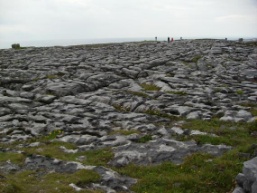 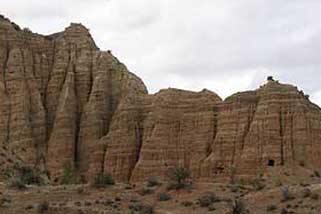 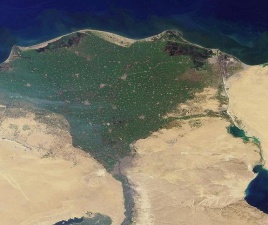 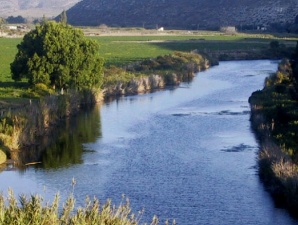 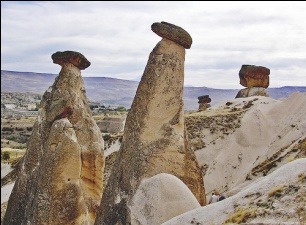 _________ __ _____                           ______                                         ________5_ Relaciona agora estes conceptos cos distintos cursos dun río segundo corresponda:a)Maior pendente e maior velocidade.                     f) Desfiladeiros.b)Escasa pendente e pouca forza.                            g)Veigas.c) Predomina o transporte fronte á erosión.	      h)Canóns.d)Predomina a erosión.	                                      i)Aluvións.e)Gargantas.	                                                            k) Meandros.6_ Distingue as seguintes partes nos debuxos: -Acantilados, cala, illotes, cova e plataforma de abrasión. 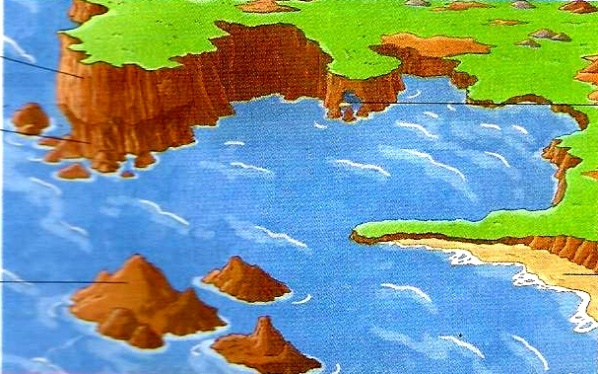 -Tómbolo, arco, baía, praia e barra litoral.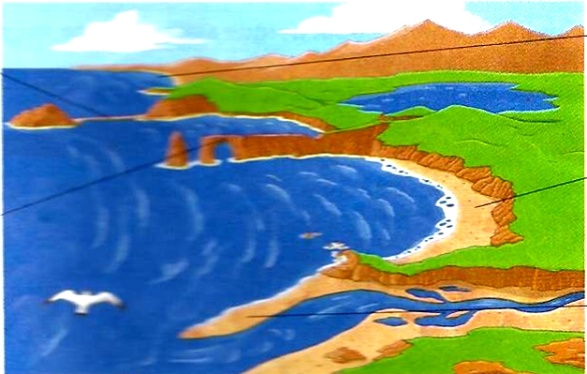 7_ Fai un pequeno esquema das rochas detríticas ou ben das non detríticas. 8_ Completa as seguintes oracións. Os combustibles _______  son aquelas substancias susceptibles de seren empregadas mediante __________ como fontes de _______.Carbón: procede da descomposición de restos ________ depositados onde a acción das _________ acaba transformándoos nun material _______, lixeiro e de ___ parda denominado _____. Cando esta se esmaga e ________ convértese en _______. Un aumento da ___________ transforma o _______ en ______, sometida a grandes ________ convértese en ________.Petróleo: fórmase a partir de _______ ________ procedente do ______ mariño. Gas natural: mestura de __________ ______ localizada en xacementos ____________, soa ou asociada ao _______.9_ Cita os tres tipos de agresións sobre a paisaxe segundo a causa que as produce.Explícaas brevemente. 10_ Define conceptos: Fronte fría,fronte quente,erosión, sedimentación e detrítica. 